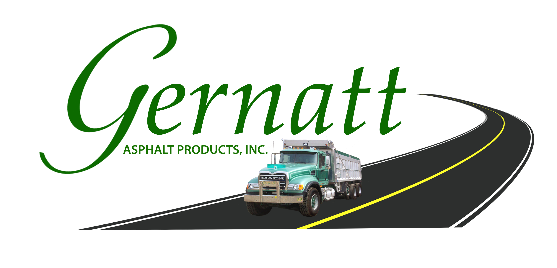 CREDIT APPLICATION  (This application must be completed in full, signed and returned before your request can be considered)COMPANY NAME __________________________________________________________________________PHYSICAL ADDRESS _______________________________________________________________________MAILING ADDRESS ________________________________________________________________________CITY_________________________________ STATE_______________________ ZIP ___________________PHONE (____) _____________ FAX (____) _________________ DATE ESTABLISHED________________EMAIL ___________________________________ WEBSITE _______________________________________OWNERSHIP:      ____Corporation          ____ Partnership          ____ Sole Proprietorship          ____ LLCFEDERAL TAX ID #______________________       (If purchases are tax exempt, a properly completedcertificate must be on file at Gernatt before purchase is made.)PRINCIPAL OWNERSHIP:NAME ________________________ ADDRESS _____________________________ TITLE______________NAME ________________________ ADDRESS _____________________________ TITLE ______________FINANCIAL INSTITUTION:NAME _________________________ CONTACT ________________________PHONE (____) ___________VENDOR CREDIT REFERENCES:  (Must provide at least three.) No financial institutions!! PHONE AND FAX NUMBER/OR EMAIL ADDRESS MUST BE FILLED IN FOR APPLICATION TO BE PROCESSED! NAME ________________________________________________________PHONE (____) ________________ADDRESS _____________________________________________________ FAX (____) __________________EMAIL ______________________________________________NAME ________________________________________________________PHONE (____) ________________ ADDRESS______________________________________________________FAX (____) __________________EMAIL _____________________________________________                     NAME ________________________________________________________PHONE (____) ___________ADDRESS______________________________________________________ FAX (____) _____________EMAIL ______________________________________________      COMMERCIAL CREDIT REFERENCES (CONT’D.)GERNATT TERMS AND CONDITIONS OF SALEAll orders are accepted subject to prevailing state and local taxes.Receipt of product by or on behalf of the purchaser shall be deemed to constitute acceptance by the purchaser of the product and sale in accordance with the terms set out in this agreement.No product may be returned for credit except with the written consent of the seller, whether such materials were ordered in excess of the purchaser’s requirement, by mistake or otherwise.All accounts are payable within thirty (30) days from the date of the invoice.  After 30 days a finance charge will be assessed at 1½% per month calculated monthly on the balance owing at the beginning of the period.  In default of payment of any part of money due under this account, the whole amount remaining unpaid shall, at the option of the seller, immediately become due and payable.Excessive delays incurred on delivery will be billed to the purchaser at rates in effect at the time of delivery.Title and ownership of the product shall not pass to the purchaser until the entire amount owing, including finance charges, is paid in full.All accounts must be paid for with cash or check – no credit card payments will be accepted!GERNATT CHARGE ACCOUNT AGREEMENTFor value received, and as a direct inducement to Gernatt Asphalt Products, Inc., Dan Gernatt Gravel Products, Inc. or Country Side Sand & Gravel, Inc. (Gernatt) to extend credit to ________________________________________________ (the “Company”) pursuant to the Terms and Conditions set forth above, each of the undersigned do hereby, jointly and severally, unconditionally and irrevocably, guarantee the payment of any and all indebtedness incurred on the aforesaid charge account and payment of all accrued and unpaid finance charges due thereon, and the payment of all costs and expenses (including reasonable legal expenses) paid or incurred by Gernatt in endeavoring to collect upon said indebtedness, or any part thereof, and enforcing this guarantee.GOVERNING LAW:  This agreement shall be governed by, construed and enforced in accordance with the laws of the State of New York without regard to the conflict of laws principles thereof.JURISDICTION:  Parties agree that personal jurisdiction shall exist in the State of New York and that the State of New York shall have subject-matter jurisdiction over any issues arising from  interpretation or enforcement of this agreement.  Any lawsuits arising out of this Agreement shall be brought in Erie County, New York.Accepted by:                                   Company Name_____________________________________________Signature ___________________________________________     Date _____________________________Print Name __________________________________________Signature ___________________________________________     Date _____________________________Print Name __________________________________________GERNATT CHARGE ACCOUNT AGREEMENT (CONT’D.)AUTHORIZATION TO RELEASE INFORMATIONBANK NAME ______________________________________________________________BANK ADDRESS ___________________________________________________________                                                        ____________________________________________________________		CONTACT ________________________________________________________________                          PHONE (____) ______________________           FAX (____) _______________________I/WE hereby authorize the above-named bank to release any and all information requested by Gernatt Asphalt Products, Inc. and/or Dan Gernatt Gravel Products, Inc. relative to my/our checking and savings accounts and loan experience for the purpose of granting credit to the account named below.		BUSINESS NAME ___________________________________________________________		BUSINESS ADDRESS ________________________________________________________                                                                _________________________________________________________		AUTHORIZED SIGNATURE _________________________________________________		TITLE ____________________________________ DATE ___________________________GERNATT ASPHALT PRODUCTS, INC., 13870 TAYLOR HOLLOW RD., COLLINS, NY 14034716-532-3371